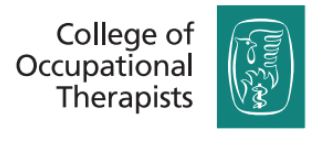 Royal College of Occupational Therapists - Specialist Section for Mental Health Research and Innovation Award Application 2021Thank you for applying to the Royal College of Occupational Therapists Specialist Section for a Mental Health Research and Innovation Award. These are aligned to both mental health and the ‘Top 10 priorities for occupational therapy research in the UK:  https://www.rcot.co.uk/top-10Please complete all sections and return the form to: enquiries.cotssmh@gmail.com by Friday 16th July 2021. Up to £1000 is available for research, innovation or service evaluation projects. Applications will be blind-reviewed by the Mental Health National Executive Committee in collaboration with Peers in the area of Mental health and Research. The awards will be announced on 31st August 2021. Successful applicants will be required at the point of award to write an overview of their project for the RCOT, SS-MH Newsletter, and at an appropriate point in their research (in agreement with the SS-MH research lead) an article for the SS-MH Newsletter, and present at the SS-MH Annual Conference (Free conference attendance for the day of presenting).Applicants Name:Applicants RCOT–SSMH Membership number:Details of any co-applicants (these do not need to be RCOT–SSMH members):Patient and public involvement in the development of this proposal (Maximum 150 words):Project Title: Which of the top 10 priorities for occupational therapy research in the UK is your project linked to https://www.rcot.co.uk/top-10:Background/ rationale to Research/ Project (Maximum 200 words):Research/ Project aims and objectives:Research Method or Project plan (Maximum 300 words):Ethical considerations (Maximum 200 words):Potential benefits to people who access services, and carers (Maximum 150 words):Personal development and wider benefits to the service or profession (Maximum 150 words):Main Research/ Project milestones and timeframes:Funding requested and rationale:Dissemination plans – publications, conferences, presentations at local, national or international level:References:Best wishes with your application, The RCOT-SS-MH Committee